ACTA SOBRE LEY PRINCIPAL QUE RIGE A LA INSTITUCIÓN: COMITÉ DE APELACIONES DEL SISTEMA FINANCIERO En San Salvador, a las diez horas del tres de noviembre de 2021, el infrascrito Oficial de Información de la Superintendencia del Sistema Financiero, HACE CONSTAR QUE:   El artículo diez numeral uno de la Ley de Acceso a la Información Pública establece que los entes obligados, de manera oficiosa pondrán a disposición del público, divulgarán y actualizarán, la información relacionada con la ley principal que rige a la institución. Que en relación a este apartado el COMITÉ DE APELACIONES DEL SISTEMA FINANCIERO, -al igual que la Superintendencia del Sistema Financiero- se rige por la LEY DE SUPERVISIÓN Y REGULACIÓN DEL SISTEMA FINANCIERO, la cual está contenida en el Decreto Legislativo No. 592 de fecha 14 de enero de 2011, publicado en el Diario Oficial No. 23, Tomo 390, de fecha 2 de febrero de 2011. En ese sentido, se emite la presente acta para el período comprendido de agosto a octubre de 2021. Sin más que hacer constar.ORIGINAL FIRMADO POR OFICIAL DE INFORMACIÓNCristian Marcel Menjívar NavarreteOficial de InformaciónSuperintendencia del Sistema Financiero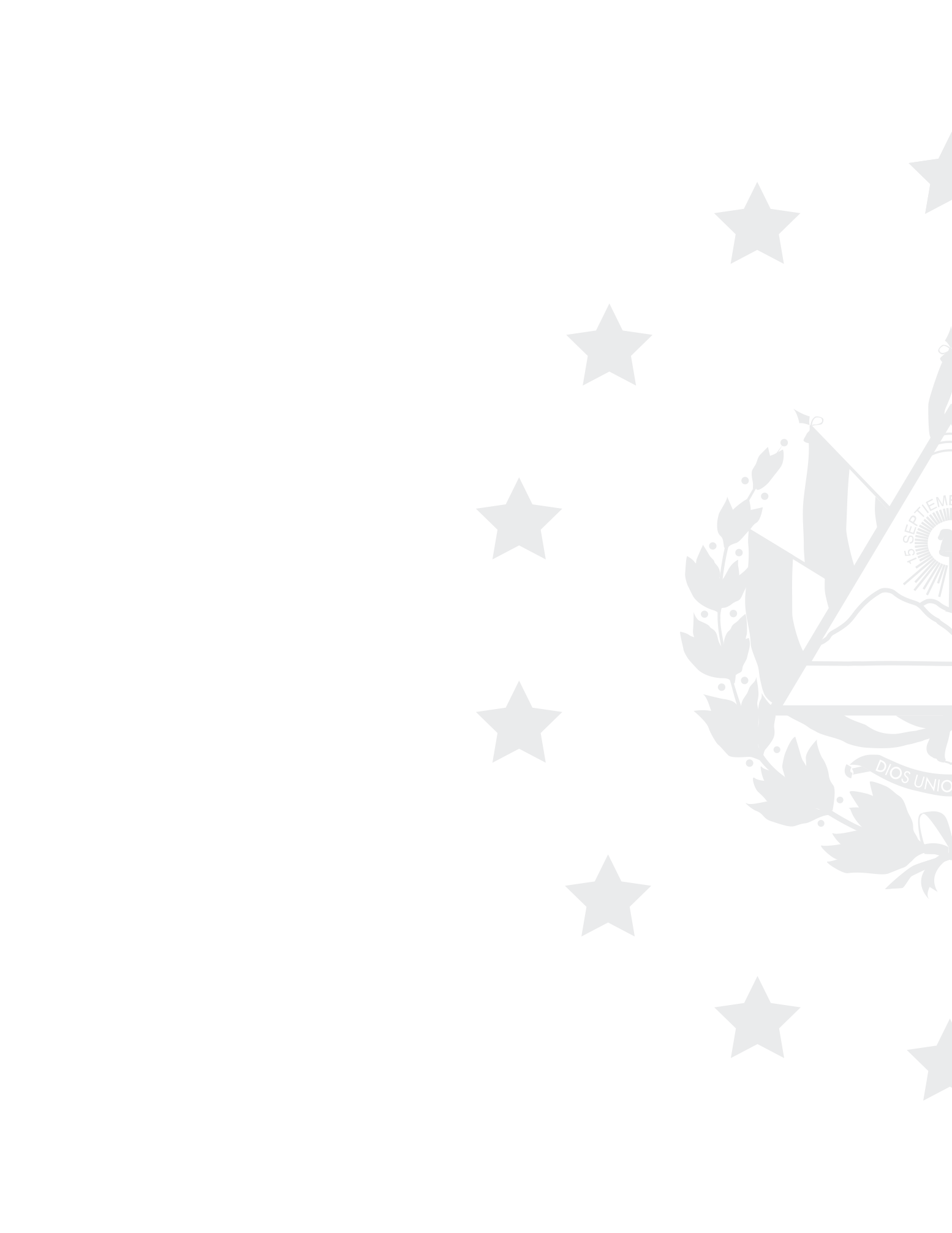 